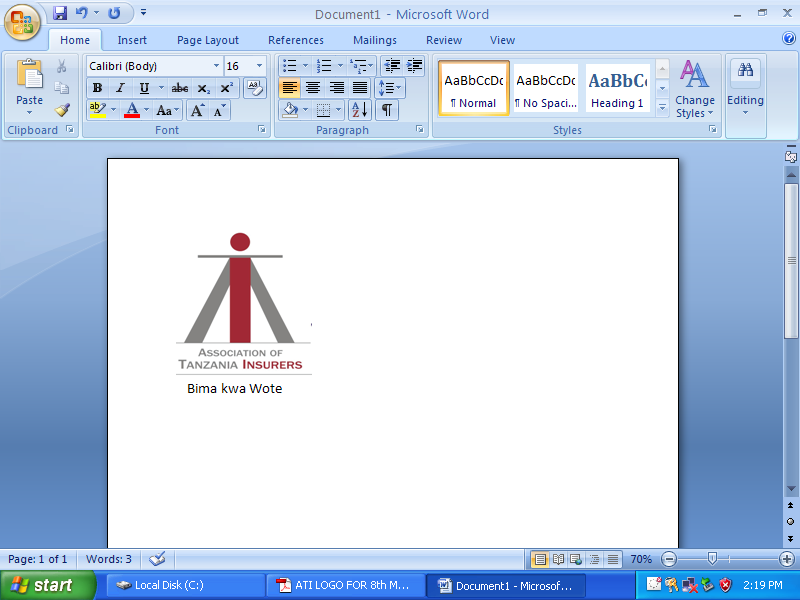 GARAGE ACCREDITATION ATI NO OBJECTION CHECKLISTApplication form and list of Insurers (having Mou with garage owner)Company ProfileList of Facilities and equipment used in the garageQuality Control measuresGarage PolicyTurnaround timeComplaints handling proceduresSecurity and InsuranceApplication Fee of Tsh 250,000